RETURN TO:	The Hon. Secretary					  					Institution of Surveyors of Uganda	 				P.O. Box 2122							       				KampalaAPPLICATION FOR STUDENT MEMBERSHIPBy a person of eligible qualification or professional standing and being a person residing and studying in UgandaSurname (Mr. / Ms.) ……………………………………………………………………………………………………………..Other Names (in full) ……………………………………………………………………………………………………………Address		………………………………………………………………………………………………………………..	Tel………………………………………………… email  ……,,,,,,,,,,,,,,,,,,,,,,,,,,,,,,,,,,……………………………………….Date of Birth ……………………….………………………………………………………………………………………….Discipline of Surveying……………………………………………………………………………….Nationality………………………………………………………………………………………………Current work place……………………………………………………………………………………I hereby apply to be elected to Student  Membership of the INSITITUTION OF SURVEYORS, and in support to my application give the following information on sheets 1-3 for consideration by the Council.I enclose certified copies of my Certificates.Signature………………………………			Date……………………………………..1SUPPORTING INFORMATION (SHEET 1)1.0	EMPLOYMENT RECORD (Please enter relevant dates in the format of dd/mm/yyyy)2.0	PROFESSIONAL EXPERIENCE: ………………………………………………………………………………………………………………………………………………………………………………………………………………………………………………………………………………………………………………………………………………………………………………………………………………………………………………………………………………………………………………………………………………………………………………………………………………………………………………………………………………………………………………………………………………………………………………………………………………………………………………………………………………………………………………………………………………………………………………………………23.0	SUPPORTING INFORMATION (SHEET 2)MEMBERSHIP OF ANY PROFESSIONAL INSTITUTIONS AND SOCIETIES(Please enter relevant dates in the format of dd/mm/yyyy)4.0	ACADEMIC QUALIFICATIONS/ PROFESSIONAL TRAINING (POST PRIMARY ONLY)35.0	SUPPORTING INFORMATION (SHEET 3) Please note the following;REFEREES:Should be of the same discipline of surveying as the applicant & of the membership class being applied forREFEREES: 	FULL NAME……………………………………………….………………………………………QUALIFICATIONS……………………………………….……………………………………….ADDRESS…………………………………………………………………………………….……..       Tel……………………………………..email…………………………………………SIGNATURE………………………………………DATE………………………………………..SECONDED BY:-  	FULL NAME……………………………………………….………………………………………QUALIFICATIONS……………………………………….……………………………………….ADDRESS…………………………………………………………………………………….……..       Tel……………………………………..email…………………………………………SIGNATURE………………………………………DATE………………………………………..(SHOULD BE ISU MEMBERS)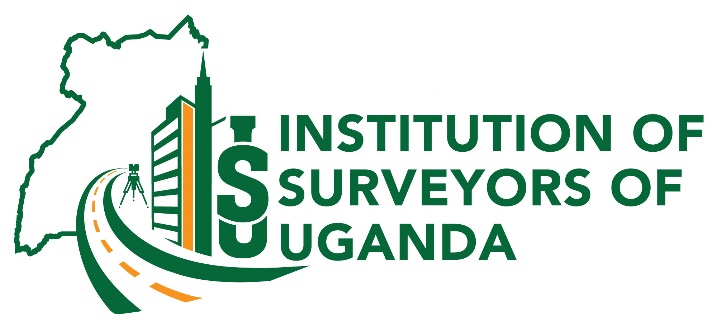 FromToFirm/ Company/ InstitutionPosition HeldFromToProfessional Institution/SocietyMembership HeldFromToInstitutionQualification Obtained